SEMANA DEL 11 DE OCTUBRE AL 15 DE OCTUBRE DE 2021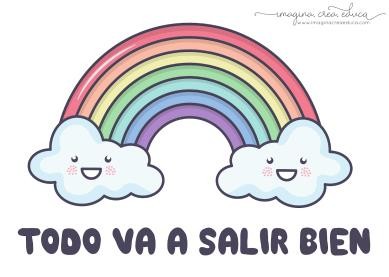 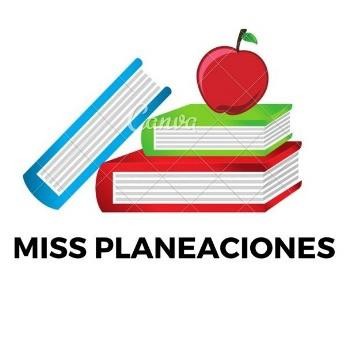 PLAN DE TRABAJOESCUELA PRIMARIA:  	SEGUNDO GRADOr MAESTRO (A):  	Modalidad: ( ) presencial ( )virtual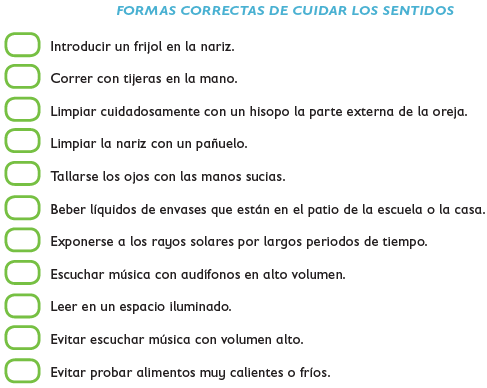 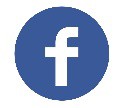 ASIGNATURAAPRENDIZAJEESPERADOACTIVIDADESIndicaciones del maestroASIGNATURAAPRENDIZAJEESPERADOACTIVIDADESsegún la nueva modalidadL U N E SEducación Socioemocion alIdentifica las situaciones que le generan emociones aflictivas y no aflictivas, y las comparte con losdemás.Responder las siguientes preguntas en el cuaderno:¿Qué harías si ves que un compañero mayor le pega a un pequeño?¿Qué harías si ves a un abuelito triste?L U N E SConocimiento del medioReconoce los órganos de los sentidos, su función, y practica acciones para su cuidado.Platicar con los alumnos diversas situaciones en las que utilizamos nuestros sentidos en la vida cotidiana.Escribir en tu cuaderno el nombre del sentido del cuerpo que se está utilizando en la siguiente historia.Juanito es un niño de 7 años, le agrada estar en contacto con la naturaleza, admirar los diferentes tonos de verde de la vegetación y, por las noches, deleitarse contemplando el cielo estrellado.Realizar la página 26 de tu libro de conocimiento.L U N E SLengua maternaIdentifica la sonoridad de las canciones y poemas, así como las características derimas y coplas.Explicar a los alumnos con ejemplos ¿Qué son las rimas? Escribir en el cuaderno un poema, lo puedes sacar de internet o de tus libros de texto de español.Encerrar con rojo todas las palabras que rimen.Leer la página 24 del libro de español.Vida saludableExpresa ideas acerca de la importancia de incluir en su consumo diario alimentos saludables de los distintos gruposRealizar la siguiente actividad en tu cuaderno:Escribir el nombre de los alimentos del plato del buen comer que deben incluirse en tu dieta diaria.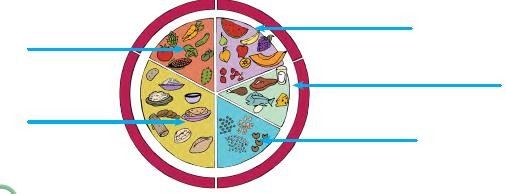 ¿Qué consecuencias ha tenido el consumo elevado de azúcar grasas en los niños de México?¿Qué líquido es de primordial importancia consumir en tu dieta?ASIGNATU RAAPRENDIZAJE ESPERADOACTIVIDADESIndicaciones del maestro según la nuevamodalidadM A R T E SLengua maternaAprende a utilizar el alfabeto para buscar palabras desconocidas en el diccionario e infiere, con ayuda del profesor, el significado depalabras desconocidas.Todos los días podemos aprender palabras nuevas, que quizás nunca habías escuchado, encontremos palabras que no conocías, analiza en tu diccionario10 palabras que no conocías, escríbelas por orden alfabético en tu cuaderno y redacta su definición.Poco a poco conocerás palabras nuevas.Lee y analiza la pagina 25 de tu libro de español.M A R T E SMatemáticasCalcula mentalmente sumas y restas de números de dos cifras, dobles de números de dos cifras y mitades de números pares menores que 100.Resolver los siguientes problemas en el cuaderno:Pablo tenía 25 canicas, pero jugó con Chava y le ganó 12 canicas.¿Cuántas canicas tiene ahora?Fernanda tiene cinco libros de cuentos, Mariana tiene cuatro libros más que Fernanda. ¿Cuántos libros tiene Mariana?Oscar tiene una colección de tazos con 42 diferentes. Su primo le da 17 tazos más. ¿Cuántos tazos tiene en total?Realizar la página 24 de tu libro de matemáticas.Formación Cívica y ÉticaValora la importancia de pertenecer a una familia, un grupo escolar, vecindario, comunidad y tener amistades que contribuyen a cuidar su integridad física y emocional, y la de otras personas.Existen personas que se dedican a protegernos diariamente, observa y platica con los alumnos cuales son esas personas.Investigar y dibujar 5 profesiones que se hicieron para protegerte. Por ejemplo: 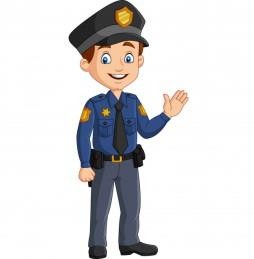 Leer la página 16 y 17 de tu libro de formación cívica.ASIGNATU RAAPRENDIZAJE ESPERADOACTIVIDADESIndicacionesdel maestro según lanueva modalidadM I É R C O L E SConocimientodel medioReconoce los órganos de los sentidos, su función, y práctica acciones para su cuidado.Escribir en un pequeño texto en el cuaderno, para que te sirven tus sentidos en la escuela.¿Cómo utilizas tus sentidos en la escuela?Tacto, vista, gusto, olfato, oído.M I É R C O L E SLengua maternaElige el tema de suexposición y expresa verbalmente por qué le interesa y por qué consideranecesario hablar al respecto.Piensa en un tema de tu interés, del que te gustaría exponer y explicar a tus compañeros de clase, investiga sobre de él y escribe en el cuaderno lo más importante.No olvides hacer un dibujo.Analiza la pagina 28 de tu libro de español.M I É R C O L E SMatemáticasResuelve problemas de suma y resta con números naturaleshasta 1 000.Resolver la siguiente actividad en el cuaderno: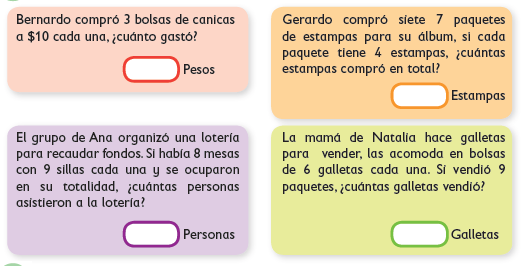 Realiza la página 25 del libro de matemáticas.Formación cívicaReconoce el valor que tiene como persona al reflexionar y expresar sus ideas, emociones, sentimientos, deseos y necesidades.Observar las ilustraciones y escribe dos de las formas en que están apoyando a la familia, luego escribe lo que tú haces para apoyar a la tuya.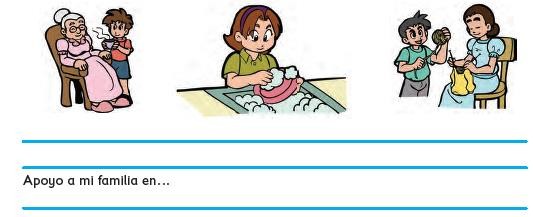 ASIGNATU RAAPRENDIZAJE ESPERADOACTIVIDADESIndicacionesdel maestro según lanueva modalidadJ U E V E SMatemáticasResuelve problemas de suma y resta con números naturales hasta 1 000.En el cuaderno realiza 5 cifras y escribe operaciones (sumas y restas) que den el mismo resultado.Por ejemplo: 3015 + 15= 3010+10+10 = 3020+15 = 3050-20 = 30Realiza la actividad de la página 26 y 27 de tu libro de matemáticas.Conocimiento del medioReconoce los órganos de los sentidos, su función, y practica acciones para su cuidado.Escribir en el cuaderno, cual es el sentido del cuerpo que se está utilizando en la siguiente historia.Miguel estaba junto a su madre mientras planchaba, de pronto, su mano tocó levemente la plancha caliente, e inmediatamente, como un rayo, retiró la mano y comenzó a llorar.Realizar la actividad de la página 27 de tu libro de conocimiento.Lengua maternaParticipa en la escritura de textos en lengua indígena para ampliar y enriquecer la función de la escritura, en la comunidadeducativa.Realizar en una hoja blanca un cartel del ciclo de las tres “R”, la información viene en la página 30 y 31 de tu libro de español, recuerda hacerlo colorido para que captes la atención del lector.ASIGNATU RAAPRENDIZAJE ESPERADOACTIVIDADESIndicaciones del maestro según la nuevamodalidadVI E R N E SMatemáticasResuelve problemasde suma y resta con números naturales hasta 1 000.Resolver en el cuaderno:Mireya tiene un álbum de 35 estampas, si solo tiene 26 estampas. ¿Cuántas estampas le faltan para completarlo?María fue a la tienda y compró 15 pesos de manzanas, 10 pesos de guayabas. Si pagó con un billete de 50 pesos, ¿cuánto dinero le sobró?Daniela tenía 19 pesos, decidió ahorrar 8 pesos y el resto gastarlo ¿Cuánto gastó Daniela?Realizar la actividad de la página 28 de tu libro de matemáticas.VI E R N E SConocimiento del medioReconoce los órganos de los sentidos, suRealizar la siguiente actividad en tu cuaderno: